Name_____________________________________________ Period________ Date____________Plant Propagation NotesList & describe common methods of sexual plant propagationPlant Propagation Sexual Plant PropagationReproduction of plants by ______________ or ______________ by the uniting of 2 gametes.Offspring plants are genetically ___________________ than parent plantsSexual Reproduction in Plants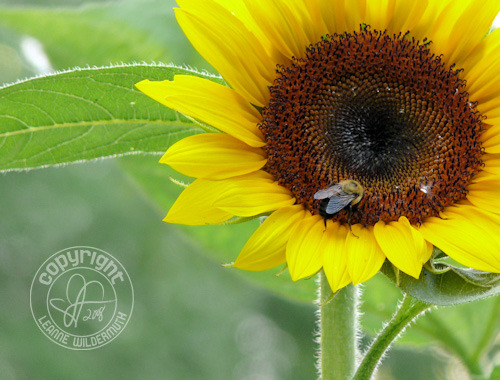 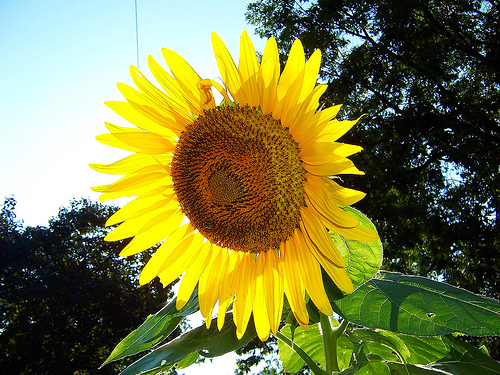 Flower produces __________________Seeds are pollinated (fertilized) by _____________________________Seed is harvested and planted to produce a ________________ plant. 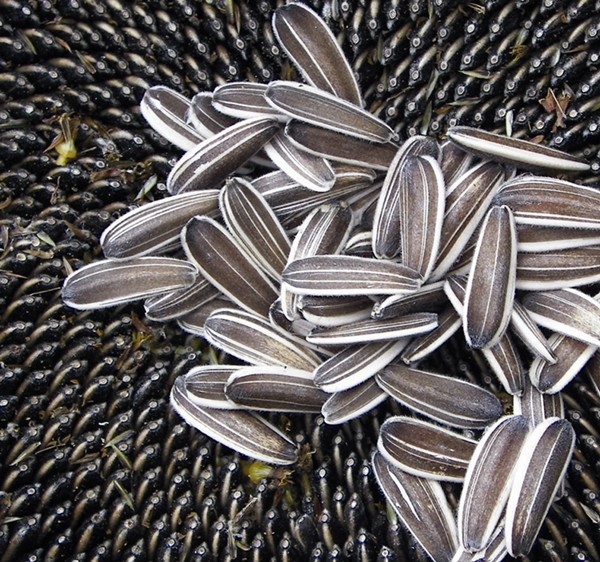 Offspring plant has ½ of it’s genes from 1 plant and ½ from anotherOffspring plant is genetically ________________ than both parent plants.Methods of sexual plant propagation1- SeedSeeds are harvested from ___________________and plantedMost common method of plant reproductionWhere do seeds come from?Seeds develop in the ___________________of a flower & are harvestedSeeds are kept to grow another seasonHow are seeds harvested?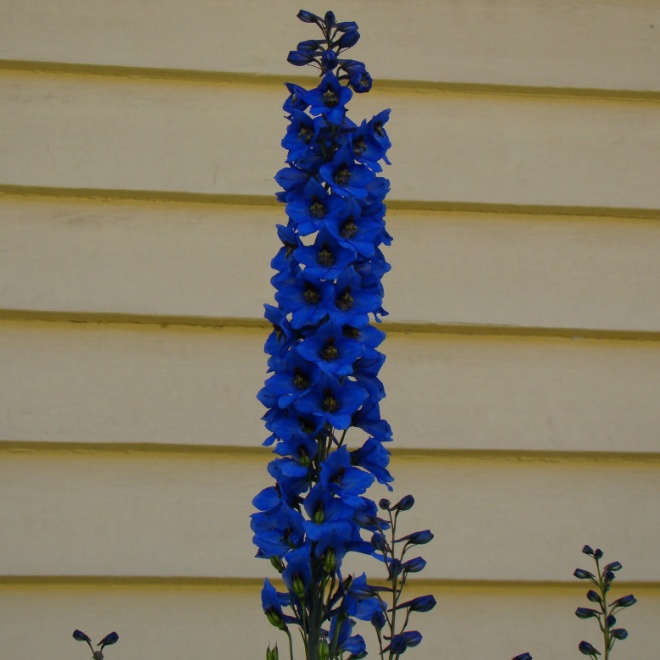 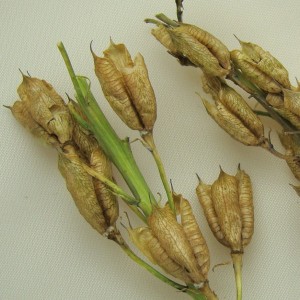 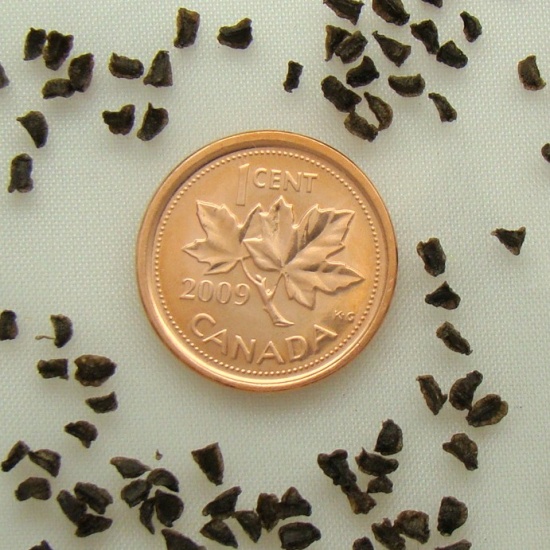  					2. 				3. Parts of a SeedSeed Coat: Hard surface that protects interior of plantEmbryo: The new plant that develops as result of fertilization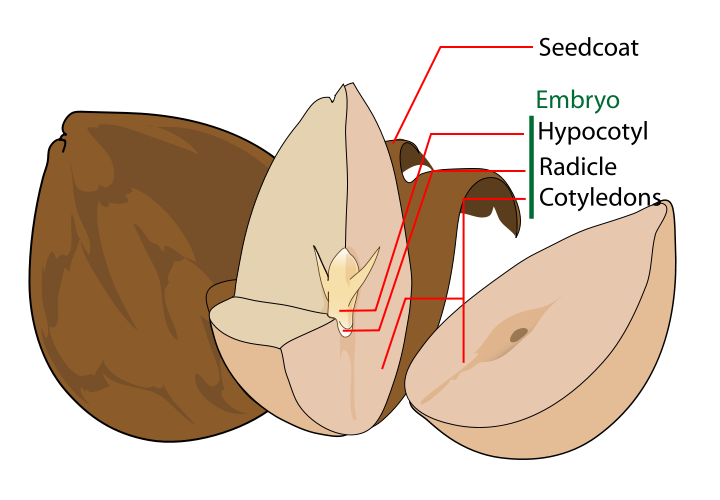 Types of Commercial SeedRawPelleted: Coated to make seed bigger and easier to handleName the Seed: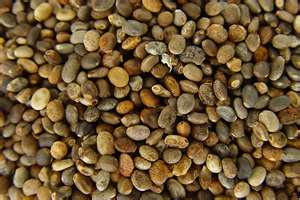 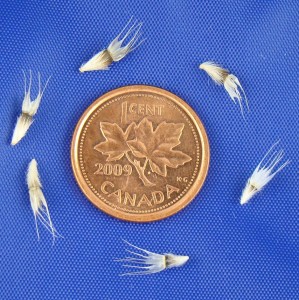 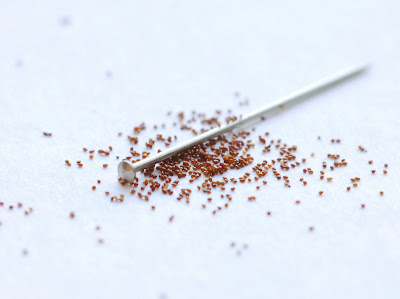 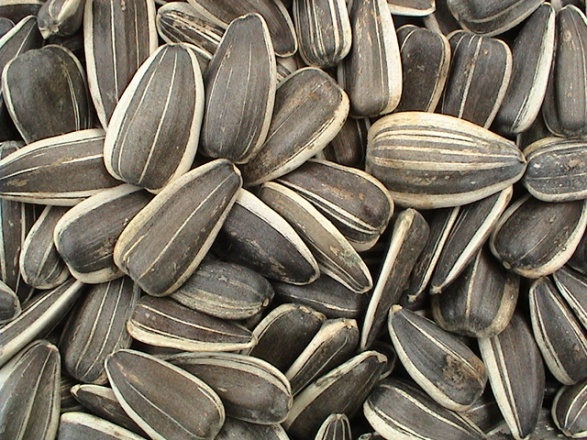 Hybrid Seed“Hybrid” can apply to any cross-pollinated plantPlants grown from seed that is a result of special breedingConsidered genetically ________________________Seedlings have “_______________________”Result of controlled crossing of a dedicated “female line” and a dedicated “male line” Both lines are genetically pure and will have the best traits from both parents.Seed saved from hybrid plants does not produce quality plants.2- SporesPrimarily with fernsFerns do not have ________________Usually found on back of fernThey drop to ground and grow into a new plantDescribe the process and environmental conditions of seed germinationGermination:Development of a seed from a resting stage to a stage of growth.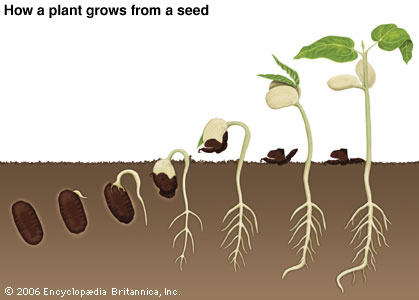 Environmental Requirements:Diagram the process of plant fertilizationPlant Fertilization:The meeting of the _________ gamete with the ________ gamete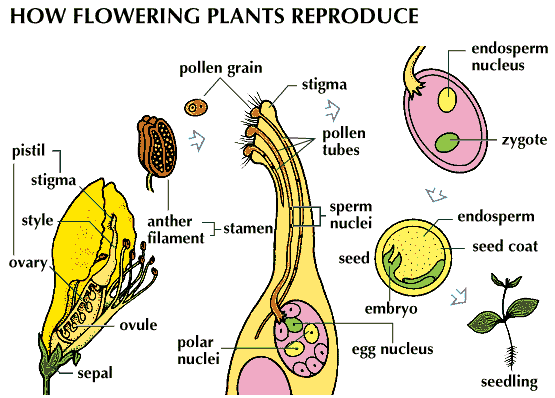 Takes places in ___________ of flower                                 2.                                 3. Explain the importance of seed viability and vigor.The most viable seed is:Collected from strong, healthy _________________ plants_____________________ properly prior to seed harvestKept at moisture/temperature level to keep seed in _________________ Explain pollination, cross-pollination, and self-pollination of flowering plants.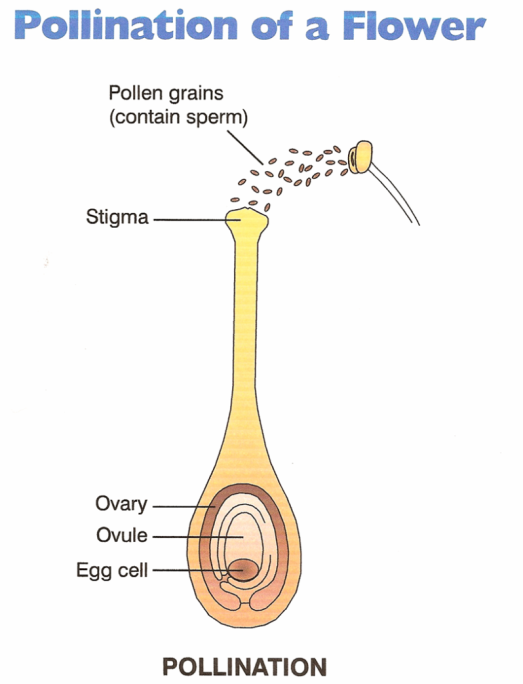 Pollination:Transfer of pollen from an anther to a stigma of a flower of the same species Self Pollination:Pollen from a plant pollinates a flower on the SAME plantCross Pollination:Pollen from a plant pollinates a flower on a DIFFERENT plantMethods of Pollination:InsectsBeesButterfliesMothsWindList & describe methods of asexual plant reproductionAsexual Reproduction:Reproduction of plant ______________ the use of reproductive organs (flower pistil & stamen)Also called “_________________” propagationUse of _______________, _______________, or ______________ to grow a new plantProduces genetically __________________ plants (clones)Benefits:Can be quickerAssures characteristics to be passed to offspring Less expensiveDrawbacks:Can’t be used with all plantsNo genetic diversity1-Separation/Division:Separating or dividing one plant into several smaller plants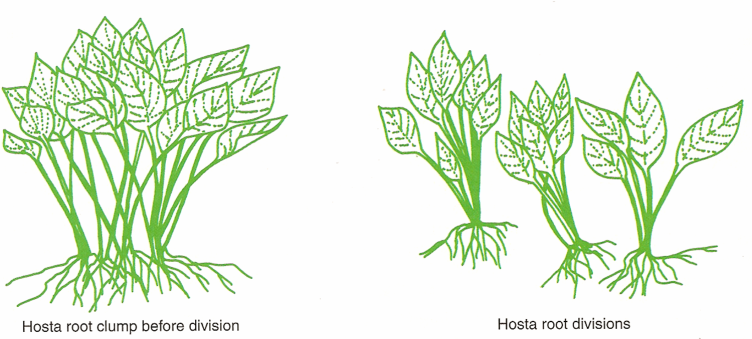 2-Layering:Reproduce a new plant while offspring plant is still connected to parent.Advantage: No water stress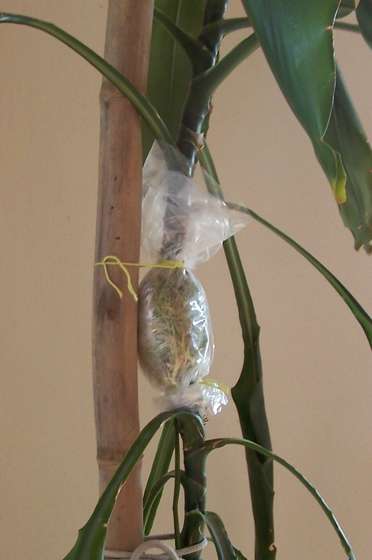 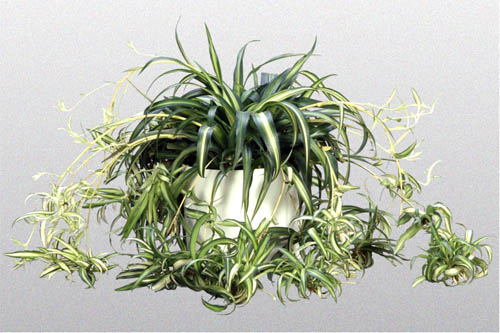 3-Tissue Culture:Also called “Micropropagation”Propagation of plants from nearly microscopic parent plantsBenefit= Mass production of a cultivar from an extremely limited amount of parent stock4-Cuttings:Using a section of stem and/or leaf to produce a new plant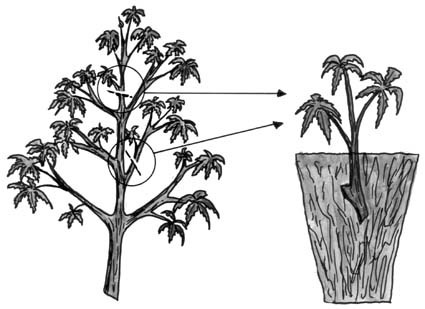 Describe optimal conditions for asexual propagation.Environment:Moisture/humidityGood draining soilPlants:Healthy & strongCorrect plant varietiesSome plants don’t propagate well asexuallyDemonstrate techniques used to propagate plants by cuttings, division, separation, and layering. -See Lab Sheets for step by step instructions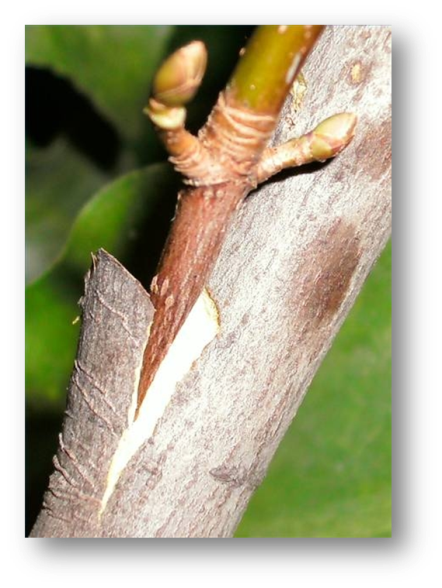 Describe grafting techniques. Grafting:Connecting 2 pieces of living plant material together to form a single plantScion= New plant materialRootstock= old plant materialBenefits of Grafting:Increase the strength and disease resistance of rootsPeach trees have stronger roots that are more resistant to root rot than almond tree rootsSeveral Varieties grown on one tree/bushApple trees with 2-3  varieties of appleRose bushes with multiple colors of rosesTypes of Grafts:Wedge Graft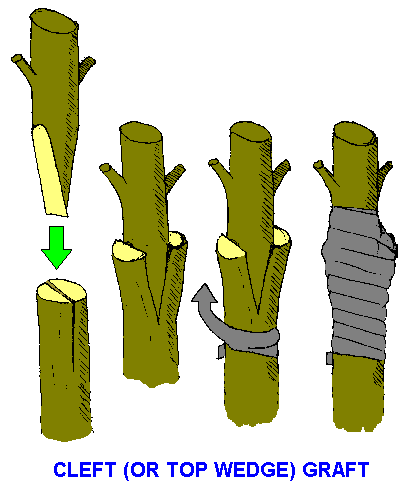 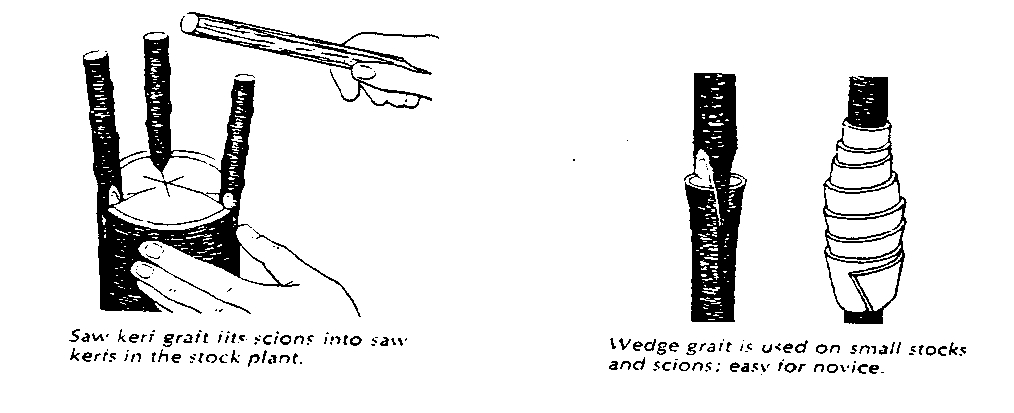 Saw Kerf Graft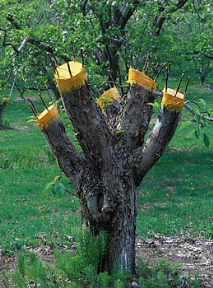 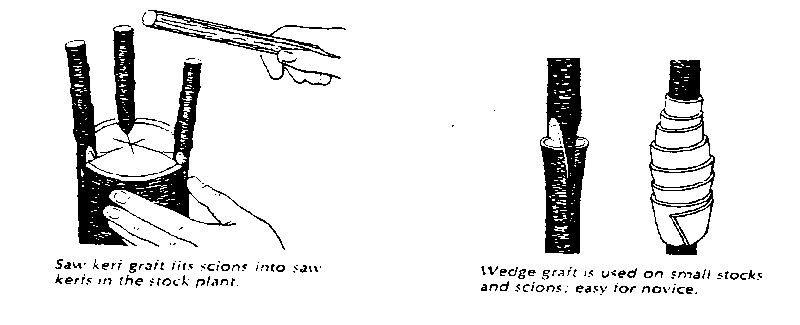 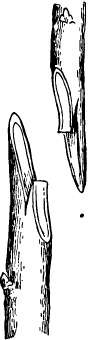 Whip & Tongue Graft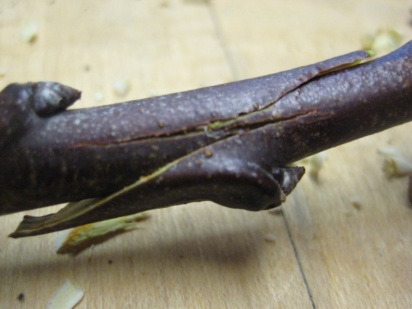 